Когда начинать петь?"Начинайте с колыбели"Прекрасно, когда пение занимает важное место в жизни ребенка. Совершенствуется голосовой аппарат, артикуляция. Развиваются чувства,вкус, память (как музыкальная, так и обычная). Ведь песня - не только музыка, но еще и стихи. Кроме того, раннее пение – это путь к развитиюмузыкальности. Именно "ручеек" хорошей песни рано или поздно приведет Вашего малыша к хорошей музыке – как серьезной, так и легкой.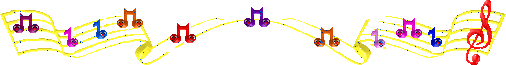 Музыкальное воспитание в семьеОбучая ребёнка музыке, родители ставят различные цели и задачи, а именно:

· Обогатить духовный мир ребёнка музыкальными впечатлениями, вызвать интерес к музыке, передать традиции своего народа, сформировать основы музыкальной культуры;

· Развивать музыкальные и творческие способности в процессе различных видов деятельности (восприятие, исполнительство, творчество, музыкально – образовательная деятельность);

· Способствовать общему развитию детей средствами музыки.

· Если ребёнок музыкально одарён, то уже в дошкольном возрасте необходимо заложить основы для будущего профессионального обучения.

Если родители понимают важность музыкального воспитания, они стремятся обучать детей в семье, музыкальных кружках, студиях, музыкальных школах, посещают с ними концерты, музыкальные спектакли, стараются обогатить разностороннимимузыкальными впечатлениями, расширяют их музыкальный опыт.
Для развития музыкальных способностей детей, формирования основ музыкальной культуры необходимо использовать народную и классическую музыку. 

Если ребёнок слышит народные мелодии с раннего детства, он, естественно, «проникается» народно-песенными интонациями. Они становятся ему привычными, родными.
Музыкальное воспитание в домашних условиях проходит индивидуально. Ребёнок должен чувствовать себя защищённым, любимым, находиться в насыщенном положительными эмоциями окружении.
